BBirths, Deaths and Marriages Registration Act 1998Portfolio:Attorney GeneralAgency:Department of JusticeBirths, Deaths and Marriages Registration Act 19981998/03930 Oct 1998s. 1 & 2: 30 Oct 1998;Act other than s. 1 & 2: 14 Apr 1999 (see s. 2 and Gazette 9 Apr 1999 p. 1433)Acts Amendment (Lesbian and Gay Law Reform) Act 2002 Pt. 52002/00317 Apr 200221 Sep 2002 (see s. 2 and Gazette 20 Sep 2002 p. 4693)Reprint 1 as at 11 Jun 2004 Reprint 1 as at 11 Jun 2004 Reprint 1 as at 11 Jun 2004 Reprint 1 as at 11 Jun 2004 State Administrative Tribunal (Conferral of Jurisdiction) Amendment and Repeal Act 2004 Pt. 2 Div. 122004/05524 Nov 20041 Jan 2005 (see s. 2 and Gazette 31 Dec 2004 p. 7130)Medical Practitioners Act 2008 Sch. 3 cl. 52008/02227 May 20081 Dec 2008 (see s. 2 and Gazette 25 Nov 2008 p. 4989)Surrogacy Act 2008 Pt. 4 Div. 12008/04710 Dec 20081 Mar 2009 (see s. 2(b) and Gazette 27 Feb 2009 p. 512)Reprint 2 as at 24 Jul 2009 Reprint 2 as at 24 Jul 2009 Reprint 2 as at 24 Jul 2009 Reprint 2 as at 24 Jul 2009 Health Practitioner Regulation National Law (WA) Act 2010 Pt. 5 Div. 62010/03530 Aug 201018 Oct 2010 (see s. 2(b) and Gazette 1 Oct 2010 p. 5075‑6)Health Services Act 2016 s. 2842016/01126 May 20161 Jul 2016 (see s. 2(b) and Gazette 24 Jun 2016 p. 2291)Births, Deaths and Marriages Registration Amendment (Change of Name) Act 20202020/0469 Dec 2020s. 1‑3: 9 Dec 2020 (see s. 2(1)(a));Act other than s. 1‑3: 1 Oct 2022 (see s. 2(1)(b) and SL 2022/155 cl. 2)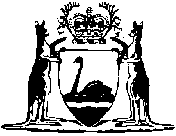 